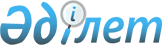 О внесении изменений в решение Уральского городского маслихата от 27 декабря 2023 года № 8-2 "О бюджете Желаевского сельского округа на 2024-2026 годы"Решение Уральского городского маслихата Западно-Казахстанской области от 6 марта 2024 года № 9-4
      Уральский городской маслихат РЕШИЛ:
      1. Внести в решение Уральского городского маслихата "О бюджете Желаевского сельского округа на 2024-2026 годы" от 27 декабря 2023 года № 8-2 следующие изменения:
      пункт 1 изложить в новой редакции:
      "1. Утвердить бюджет Желаевского сельского округа города Уральск на 2024-2026 годы согласно приложениям 1, 2 и 3 соответственно, в том числе на 2024 год в следующих объемах:
      1) доходы –189 177 тысяч тенге:
      налоговые поступления – 18 667 тысяч тенге;
      неналоговые поступления – 224 тысячи тенге;
      поступления от продажи основного капитала – 0 тенге;
      поступления трансфертов – 170 286 тысяч тенге;
      2) затраты – 189 212 тысяч тенге;
      3) чистое бюджетное кредитование – 0 тенге:
      бюджетные кредиты – 0 тенге; 
      погашение бюджетных кредитов – 0 тенге;
      4) сальдо по операциям с финансовыми активами – 0 тенге:
      приобретение финансовых активов – 0 тенге;
      поступления от продажи финансовых активов государства – 0 тенге;
      5) дефицит (профицит) бюджета – -35 тысяч тенге;
      6) финансирование дефицита (использование профицита) бюджета – 35 тысяч тенге:
      поступления займов – 0 тенге;
      погашение займов – 0 тенге;
      используемые остатки бюджетных средств – 35 тысяч тенге.";
      приложение 1 к указанному решению изложить в новой редакции согласно приложению к настоящему решению.
      2. Настоящее решение вводится в действие с 1 января 2024 года. Бюджет Желаевского сельского округа на 2024 год
      тысяч тенге
					© 2012. РГП на ПХВ «Институт законодательства и правовой информации Республики Казахстан» Министерства юстиции Республики Казахстан
				
      Председатель Уральского городского маслихата

Е.Калиев
Приложение
к решению Уральского
городского маслихата
от 6 марта 2024 года № 9-4Приложение 1
к решению Уральского
городского маслихата
от 27 декабря 2023 года № 8-2
Категория
Категория
Категория
Категория
Категория
Категория
Сумма
Класс
Класс
Класс
Класс
Класс
Сумма
Подкласс
Подкласс
Подкласс
Подкласс
Сумма
Специфика
Специфика
Специфика
Сумма
Наименование
Сумма
1) Доходы
189 177
1
Налоговые поступления
18 667
01
Подоходный налог
4 208
2
Индивидуальный подоходный налог
4 208
04
Hалоги на собственность
14 419
1
Hалоги на имущество
1 248
3
Земельный налог
6 032
4
Hалог на транспортные средства
7 139
05
Внутренние налоги на товары, работы и услуги
40
3
Поступления за использование природных и других ресурсов
40
2
Неналоговые поступления
224
01
Доходы от государственной собственности
224
5
Доходы от аренды имущества, находящегося в государственной собственности
224
3
Поступления от продажи основного капитала
0
01
Продажа государственного имущества, закрепленного за государственными учреждениями
0
1
Продажа государственного имущества, закрепленного за государственными учреждениями
0
4
Поступления трансфертов
170 286
02
Трансферты из вышестоящих органов государственного управления
170 286
3
Трансферты из районного (города областного значения) бюджета
170 286
Функциональная группа
Функциональная группа
Функциональная группа
Функциональная группа
Функциональная группа
Функциональная группа
Сумма
Функциональная подгруппа
Функциональная подгруппа
Функциональная подгруппа
Функциональная подгруппа
Функциональная подгруппа
Сумма
Администратор бюджетных программ
Администратор бюджетных программ
Администратор бюджетных программ
Администратор бюджетных программ
Сумма
Программа
Программа
Программа
Сумма
Подпрограмма
Подпрограмма
Сумма
Наименование
Сумма
2) Затраты
189 212
01
Государственные услуги общего характера
38 457
1
Представительные, исполнительные и другие органы, выполняющие общие функции государственного управления
38 457
124
Аппарат акима города районного значения, села, поселка, сельского округа
38 457
001
Услуги по обеспечению деятельности акима города районного значения, села, поселка, сельского округа
38 457
07
Жилищно-коммунальное хозяйство
80 869
3
Благоустройство населенных пунктов
80 869
124
Аппарат акима города районного значения, села, поселка, сельского округа
80 869
008
Освещение улиц в населенных пунктах
11 819
009
Обеспечение санитарии населенных пунктов
37 321
011
Благоустройство и озеленение населенных пунктов
31 729
12
Транспорт и коммуникации
68 763
1
Автомобильный транспорт
68 763
124
Аппарат акима города районного значения, села, поселка, сельского округа
68 763
013
Обеспечение функционирования автомобильных дорог в городах районного значения, селах, поселках, сельских округах
68 763
15
Трансферты
1 123
1
Трансферты
1 123
124
Аппарат акима города районного значения, села, поселка, сельского округа
1 123
048
Возврат неиспользованных (недоиспользованных) целевых трансфертов
1 123
3) Чистое бюджетное кредитование
0
Бюджетные кредиты
0
Категория
Категория
Категория
Категория
Категория
Категория
Сумма
Класс
Класс
Класс
Класс
Класс
Сумма
Подкласс
Подкласс
Подкласс
Подкласс
Сумма
Специфика
Специфика
Специфика
Сумма
Наименование
Сумма
5
Погашение бюджетных кредитов
0
01
Погашение бюджетных кредитов
0
1
Погашение бюджетных кредитов, выданных из государственного бюджета
0
4) Сальдо по операциям с финансовыми активами
0
Функциональная группа
Функциональная группа
Функциональная группа
Функциональная группа
Функциональная группа
Функциональная группа
Сумма
Функциональная подгруппа
Функциональная подгруппа
Функциональная подгруппа
Функциональная подгруппа
Функциональная подгруппа
Сумма
Администратор бюджетных программ
Администратор бюджетных программ
Администратор бюджетных программ
Администратор бюджетных программ
Сумма
Программа
Программа
Программа
Сумма
Подпрограмма
Подпрограмма
Сумма
Наименование
Сумма
Приобретение финансовых активов
0
13
Прочие
0
9
Прочие
0
Категория
Категория
Категория
Категория
Категория
Категория
Сумма
Класс
Класс
Класс
Класс
Класс
Сумма
Подкласс
Подкласс
Подкласс
Подкласс
Сумма
Специфика
Специфика
Специфика
Сумма
Наименование
Сумма
6
Поступления от продажи финансовых активов государства
0
01
Поступления от продажи финансовых активов государства
0
1
Поступления от продажи финансовых активов внутри страны
0
5) Дефицит (профицит) бюджета
-35
6) Финансирование дефицита (использование профицита) бюджета
35
7
Поступления займов
0
01
Внутренние государственные займы
0
2
Договоры займа
0
Функциональная группа
Функциональная группа
Функциональная группа
Функциональная группа
Функциональная группа
Функциональная группа
Сумма
Функциональная подгруппа
Функциональная подгруппа
Функциональная подгруппа
Функциональная подгруппа
Функциональная подгруппа
Сумма
Администратор бюджетных программ
Администратор бюджетных программ
Администратор бюджетных программ
Администратор бюджетных программ
Сумма
Бюджетная программа
Бюджетная программа
Бюджетная программа
Сумма
Подпрограмма
Подпрограмма
Сумма
Наименование
Сумма
16
Погашение займов
0
1
Погашение займов 
0
Категория
Категория
Категория
Категория
Категория
Категория
Сумма
Класс
Класс
Класс
Класс
Класс
Сумма
Подкласс
Подкласс
Подкласс
Подкласс
Сумма
Специфика
Специфика
Специфика
Сумма
Наименование
Сумма
8
Используемые остатки бюджетных средств
35
01
Остатки бюджетных средств
35
1
Свободные остатки бюджетных средств
35
01
Свободные остатки бюджетных средств
35